			                  Westridge Animal Hospital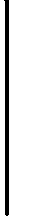 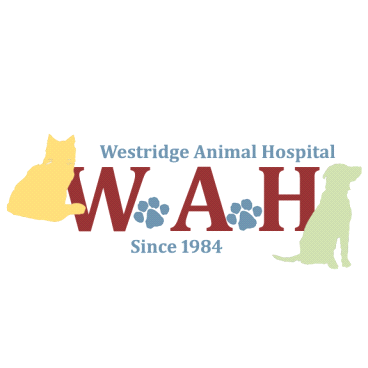                    Chris Brooks, DVM9911 Camp Bowie WFort Worth, TX 76116Office (817) 244-7742		                    Fax (817) 244-9427________________________________________________________________________New Client InformationName _______________________________________________________________________    Address   ________________________________________________________City, State, Zip   ________________________________________________________Cell Phone __________________________    Home Phone _________________________Any Additional Contact _______________________________________________________E-mail Address ________________________________________________________How did you hear about us? _________________________________________________If someone referred you, what is their name? _______________________________Pet’s Name ______________________________________________   ___Dog   ___CatBreed___________________________________   Color________________________________Age/Date of Birth_______________   ___ Male ___ Female  ___ Spayed/ NeuteredAny Additional PetsPet’s Name ______________________________________________   ___Dog   ___CatBreed___________________________________   Color________________________________Age/Date of Birth_______________  ___ Male ___ Female   ___ Spayed/ NeuteredPet’s Name ______________________________________________   ___Dog   ___CatBreed___________________________________   Color________________________________Age/Date of Birth_______________   ___ Male  ___ Female  ___ Spayed/ NeuteredVisit us on Facebook @ www.facebook.com/westridgeah for special event and discounts!!